МИНИСТЕРСТВО ОБРАЗОВАНИЯ НАУКИ РОССИИФЕДЕРАЛЬНОЕ ГОСУДАРСТВЕННОЕ БЮДЖЕТНОЕ ОБРАЗОВАТЕЛЬНОЕ УЧРЕЖДЕНИЕ ВЫСШЕГО ПРОФЕССИОНАЛЬНОГО ОБРАЗОВАНИЯ «САМАРСКИЙ ГОСУДАРСТВЕННЫЙ АЭРОКОСМИЧЕСКИЙ УНИВЕРСИТЕТ ИМЕНИ АКАДЕМИКА С.П.КОРОЛЕВА (НАЦИОНАЛЬНЫЙ ИССЛЕДОВАТЕЛЬСКИЙ УНИВЕРСИТЕТ)»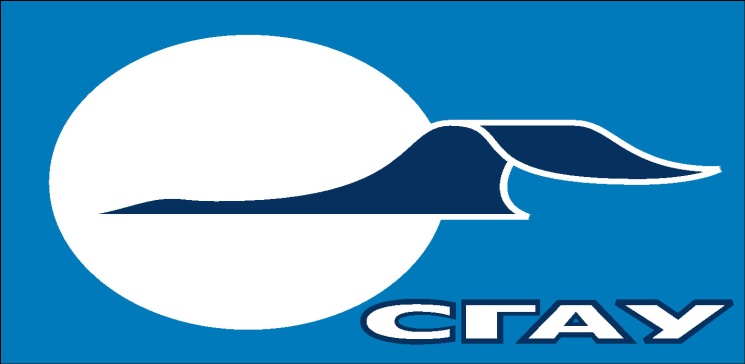 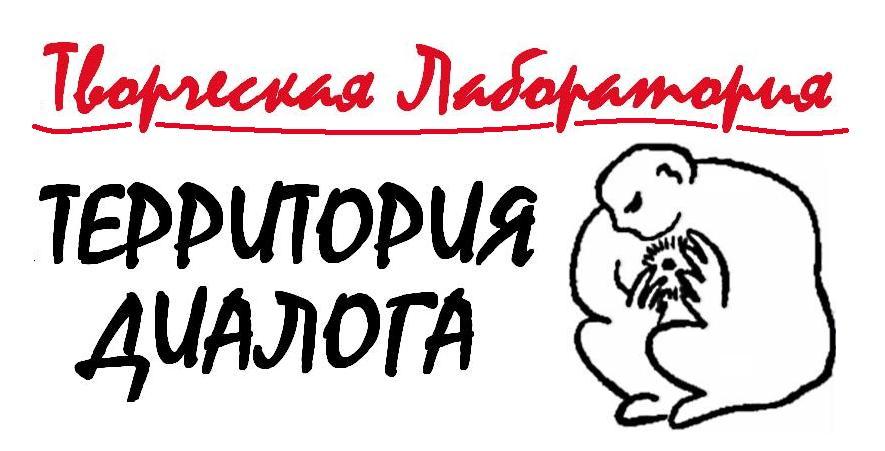 «САМАРА: ЛИТерАРТ’2012»РЕГИОНАЛЬНЫЙ ЛИТЕРАТУРНЫЙ ФЕСТИВАЛЬ28 сентября – 1 октября 2012 годаПРОГРАММАСАМАРА 28 сентября (пятница). Место проведения – Самарский государственный аэрокосмический университет имени академика С.П.Королева. Московское шоссе, 34. 16 корпус. Главный конференц-зал.15.00-16.00. Торжественное открытие фестиваля.  Выступление организаторов, участников и гостей фестиваля.16.00-21.00 - презентация литературных медиапроектов «Транслит» (Санкт-Петербург), «Гвидеон» (Москва), «Цирк Олимп+TV» (Самара).29 сентября (суббота). Место проведения - Самарская областная юношеская библиотека. Проспект Ленина,14 (ост.Челюскинцев).11.00 - 15.00  – Теоретический семинар «Литература в эпоху медиа: форматы, концепты, коммуникации». Модератор – к.филос.н. Елена Богатырева.13.00 - 16.00 – семинар по поэтическому переводу. Ведёт д.техн.н., переводчик  Александр Уланов.16.00 - 19.00 – Литературные чтения. 30 сентября (воскресенье). Место проведения – Самарский литературный музей (музей-усадьба А.Н.Толстого). Фрунзе, 55.12.00 - посещение музея-усадьбы А.Н.Толстого участниками фестиваля. Осмотр и обсуждение экспозиции «Кафе Дежавю». Ведёт – куратор выставки Марина Фоменко.13.00 - 15.00. Теоретический семинар. «Литература в эпоху медиа: форматы, концепты, коммуникации». Модератор – д.техн.н., переводчик  Александр Уланов.16.00 - 18.00 – творческая встреча с поэтом Александром Ожигановым (Москва).18.00 - 21.00 – Литературные чтения. 1 октября (понедельник). Место проведения - Самарский государственный аэрокосмический университет имени академика С.П.Королева, 15 корпус (медиацентр СГАУ). Московское шоссе, 34, 4 этаж, Большой и малый конференц-зал.13.00-15.00 - мастер-класс по поэзии. Ведёт поэт  Сергей Лейбград.13.00-15.00 - мастер-класс по прозе. Ведёт д.филол.н. Ирина Саморукова.15.00-17.00.  - Круглый стол участников фестиваля «Студенческие литературные объединения и современный литературный процесс: проблемы и перспективы». Ведет к.филол.н.  Андрей Косицин.17.30-20.00 - встреча с автором видеолектория «Non finito: современная философия и аватары эстетического», к.филос.н. Игорем Кобылиным (Нижний Новгород). Просмотр вводной лекции.Во время мероприятий будет работать выставка альманахов, журналов, книжных серий литературных проектов, прочих изданий.Председатель оргкомитета – Богатырев Владимир Дмитриевич, проректор по образовательной и международной деятельности СГАУ.Сопредседатель – Уланов Александр Михайлович, профессор кафедры конструкции и проектирования двигателей летательных аппаратов СГАУ, поэт, переводчик, лауреат премии Андрея Белого в номинации «Литературная критика».Директор фестиваля – Резниченко Мария Геннадьевна, начальник управления внеучебной работы СГАУ.Художественный руководитель фестиваля – Богатырева Елена Дмитриевна, доцент кафедры философии СГАУ, руководитель творческой лаборатории «Территория диалога», редактор альманаха «Чёрные дыры букв».Телефон фестиваля: (846) 267-48-68. E-mail фестиваля: liter-p@yandex.ruГруппа в Контакте: http://vk.com/event42255926Партнеры фестиваля:Самарская областная юношеская библиотекаСамарский литературный музей Государственный центр современного искусства«Цирк ОЛИМП+TV»Философская СамараРадио «Маяк»«Перформанс»«Свежая газета»